RE Knowledge Organiser – Creation and Science: Conflicting or complementary? 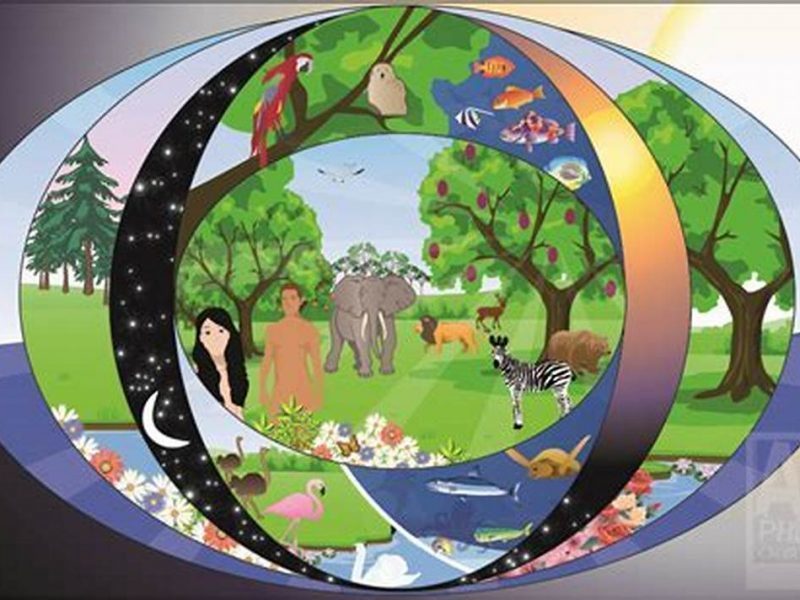 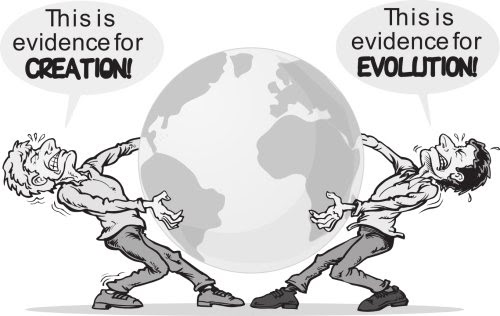 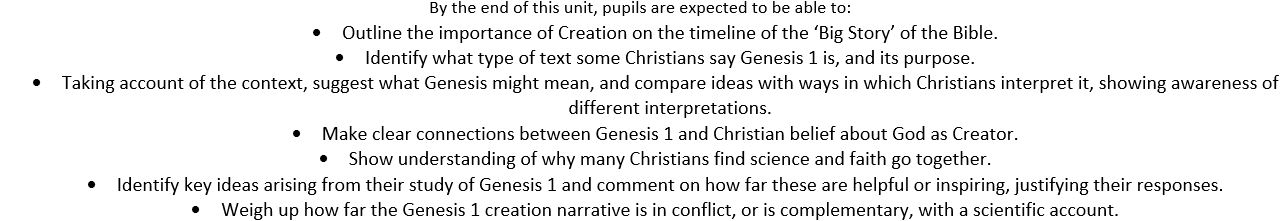 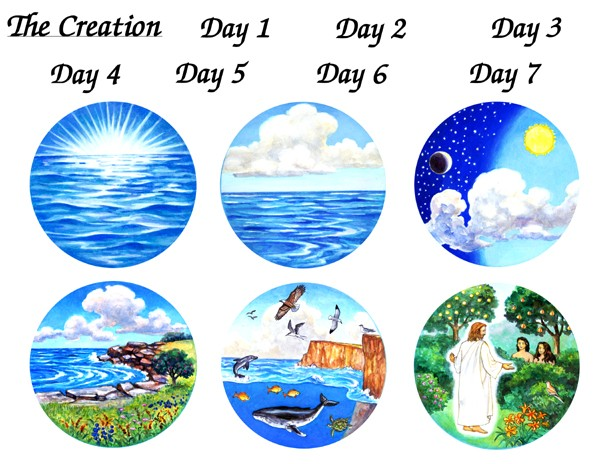 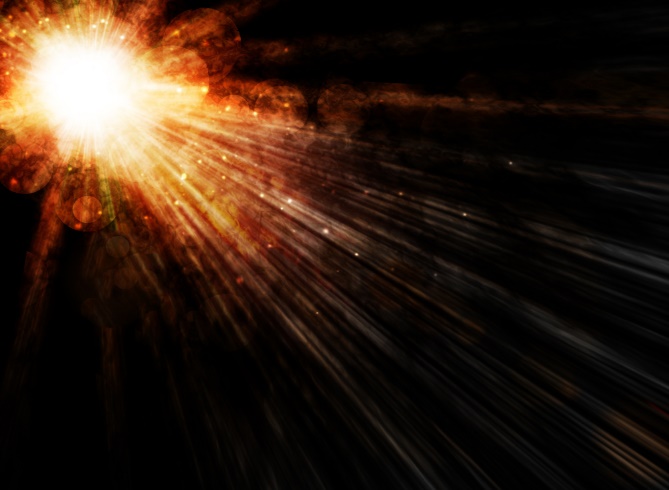 